Publicado en Pamplona el 09/07/2019 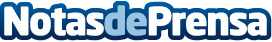 Alaban la apuesta por la calidad de HispanobodegasVíctor de la Serna, uno de los principales periodistas y más importantes críticos gastronómicos del país, ha dedicado su columna de vinos al proyecto de las bodegas Valdelacierva (Rioja) y viñedos y Bodegas Gormaz (Ribera del Duero), de HispanobodegasDatos de contacto:Ricardo Barquín652778185Nota de prensa publicada en: https://www.notasdeprensa.es/alaban-la-apuesta-por-la-calidad-de Categorias: Nacional Gastronomía Navarra La Rioja Entretenimiento Restauración http://www.notasdeprensa.es